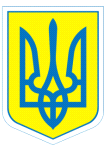 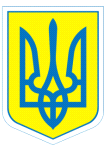 НАКАЗ19.10.2015 			          м.Харків 		                      № 246  Про внесення змін до наказу від 01.09.2015 № 185 «Про  зарахування вихованців до нічної групи»	На   підставі заяви батьківНАКАЗУЮ:1.Зарахувати  з 19.10.2015 до нічної групи  Флорова Богдана, учня  підготовчого Б класу.    2. Помічник вихователя (нічна) Івах О.М.:2.1. Несе повну відповідальність за життя і здоров’я вихованця  у нічний час з 21.00 по 07.00.2.2. Передає у пожежну частину Жовтневого району кількість вихованців, які  ночують.Понеділок-четвер о 22.002.3.Підписує ліжка та білизну  вихованців.2.4. Веде облік вихованців, які ночують.3. Контроль за виконанням даного наказу покласти на  Коваленко Г.І., заступника директора з виховної роботи.Директор               Л.О.МельніковаКоваленко Г.І., 370-30-63З наказом ознайомлені:      О.М.Івах                                                     Г.І.Коваленко